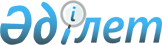 О признании утратившими силу некоторых постановлений акимата города СемейПостановление акимата города Семей Восточно-Казахстанской области от 28 сентября 2021 года № 2043. Зарегистрировано в Министерстве юстиции Республики Казахстан 12 октября 2021 года № 24722
      В соответствии со статьей 27 Закона Республики Казахстан "О правовых актах", акимат города Семей ПОСТАНОВЛЯЕТ:
      1. Признать утратившими силу следующие постановления акимата города Семей:
      от 18 января 2017 года № 87 "Об установлении квоты рабочих мест для инвалидов" (зарегистрировано в Реестре государственной регистрации нормативных правовых актов за № 4883);
      от 4 июля 2019 года № 1170 "О внесении изменения в постановление акимата города Семей от 18 января 2017 года № 87 "Об установлении квоты рабочих мест для инвалидов" (зарегистрировано в Реестре государственной регистрации нормативных правовых актов за № 6057).
      2. Государственному учреждению "Отдел занятости, социальных программ и регистрации актов гражданского состояния города Семей Восточно-Казахстанской области" в установленном законодательством Республики Казахстан порядке обеспечить:
      1) государственную регистрацию настоящего постановления в Министерстве юстиции Республики Казахстан;
      2) размещение настоящего постановления на интернет-ресурсе акимата города Семей после его официального опубликования.
      3. Контроль за исполнением настоящего постановления возложить на курирующего заместителя акима города Семей Восточно-Казахстанской области.
      4. Настоящее постановление вводится в действие по истечении десяти календарных дней после дня его первого официального опубликования.
					© 2012. РГП на ПХВ «Институт законодательства и правовой информации Республики Казахстан» Министерства юстиции Республики Казахстан
				
      Аким города Семей 

Б. Байахметов
